Jacksonville Waterways CommissionFlorida Inland Navigation District SubcommitteeAmended AgendaMeeting Convened: 		Meeting Adjourned: If a person decides to appeal any decision made by the Council with respect to any matter considered at such meeting, such person will need a record of the proceedings, and for such purpose, such person may need to ensure that a verbatim record of the proceedings is made, which record includes the testimony and evidence upon which the appeal is to be based.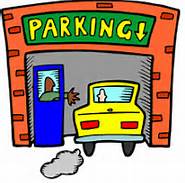 PARKING: If you park in the Library Garage (Entry on Duval St, W of Main St),Please see the Legislative Assistant for ticket validation.IntroductionReview of Potential 2020 FIND Projects Prioritize and Rank Projects.Public CommentAttendance: Conference Room B1st Floor, City HallWednesday, December 4, 2019         1:30 P.M.Jill Haskell, Chair Jessica Smith, Legislative Services Raymond S. Pringle Jr. Richard Distel, Research AssistantMatt Brockelman – Excused AbsenceBrian Burket, Jax Waterfront Project ManagerMarshal Adkison – Excused AbsenceSusan Grandin, Office of General CounselLindsey Brock  Bob Skalitzky, Chief, Natural & Marine Resources